                              О составе предметно-                           методических комиссийВ соответствии с Положением о проведении муниципального этапа всероссийской олимпиады школьников в Октябрьском районеп р и к а з ы в а ю:1. Утвердить состав предметно-методической комиссии для подготовки и проведения школьного и муниципального этапов всероссийской олимпиады школьников (приложение).2. Предметно-методическим комиссиям разработать тексты олимпиадных заданий, критерии оценки выполненных олимпиадных заданий школьного этапа олимпиады  для 3-11 классов до 27.09. 2019 г., муниципального этапа всероссийской олимпиады школьников для 3,4, 7-8 классов до 08.11.2019 г.3. Контроль за исполнением настоящего приказа оставляю за собой.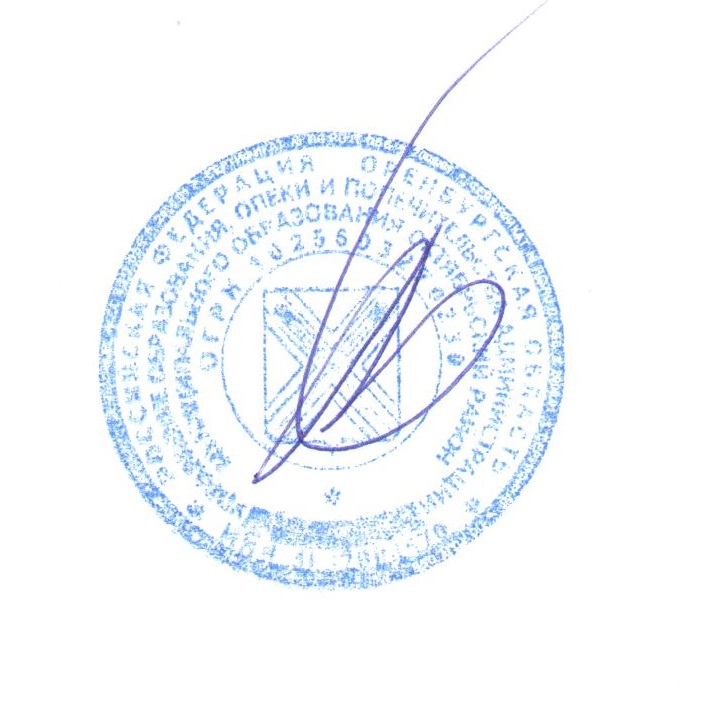 Начальник УООиП            	                  С. Н. ПоповПриложение к приказу УООиП от 17.09.19 г. № 211  УтверждаюНачальник УООиП____________ С.Н. ПоповСостав предметно-методических комиссий                           Воропаева О.А.,         учитель I квалификационной категории,  МБОУ «Октябрьская                                                                средняя школа»4 классРусский язык -   Жиляева И.В.,      учитель  высшей  квалификационной категории,  МБОУ                                                           «Октябрьская начальная  школа»                           Буданцева Н.А.,     учитель   I  квалификационной категории, МАОУ                                                           «Нижнегумбетовская  средняя школа им. С.А. Попова»                             Математика -     Пикалова В.Г.,    учитель  высшей   квалификационной категории,                                                            МБОУ «Октябрьская  начальная  школа»                             Малай В.У.,      учитель  первой  квалификационной категории,  МБОУ                                                          «Новоникитинская  средняя школа»Литературное   - Дорогавцева О.В., учитель первой   квалификационной категории,   чтение                                              МБОУ «Краснооктябрьская  средняя  школа»                            Шубина Н.А.,        учитель   высшей  квалификационной категории,  МБОУ                                                           «Октябрьская средняя школа» Окружающий  -  Богодухова И.А.,  учитель I   квалификационной категории,        мир                                                 МБОУ «Булановская  средняя  школа им.  И. И. Таранова»                              Грачева Е.В.,       учитель I    квалификационной категории МБОУ «Марьевская                                                             средняя школа»3 классРусский язык -  Алипова А.Д.,    учитель I квалификационной категории,   МБОУ «Октябрьская                                                        начальная школа»                            Байзакова Д.Р., учитель I квалификационной категории, МБОУ «1-Имангуловская                                                        начальная школа»Математика -     Палатова Н.В.,    учитель I квалификационной категории,                                                          МБОУ «Новотроицкая средняя школа»                              Татьянина Т.Н.,   учитель I квалификационной категории, МБОУ «Ильинская                                                          основная школа».Администрация муниципального образования  Октябрьский районОренбургской области      УПРАВЛЕНИЕ ОБРАЗОВАНИЯ,        ОПЕКИ И ПОПЕЧИТЕЛЬСТВАПРИКАЗ № 211от 17  сентября 2019 г.Русский язык – Сисенова Л.А., руководитель РМО, учитель высшей  квалификационной категории, МБОУ «Краснооктябрьская средняя школа»,   Ермакова Л.В.,учитель  высшей  квалификационной категории, МБОУ «Октябрьская средняя школа»Бутрина Т.И.,учитель  I  квалификационной категории, МБОУ «Новоникитинская средняя школа» Литература –Абрашикова Н.Н.,  учитель высшей  квалификационной категории, МБОУ «Октябрьская средняя школа»Чеховская Л.В.,учитель  высшей  квалификационной категории, МБОУ «Булановская  средняя школа им. И. И. Таранова»Шибина Л.Б.,учитель  высшей  квалификационной категории, МАОУ «Нижнегумбетовская  средняя школа им. С. А. Попова»  История –Чигорина Г.Н.,руководитель РМО,  учитель высшей квалификационной категории,  МБОУ «Краснооктябрьская средняя школа»Коняхина В.Г.,учитель  высшей  квалификационной  категории, МБОУ «Октябрьская  средняя школа»,  Исанчурина М.А.,учитель I квалификационной категории, МБОУ «Новоникитинская   средняя  школа»Обществознание Жиляева М.А.,учитель  I   квалификационной категории, МБОУ «Марьевская  средняя школа»Желудкова Л.И.,учитель I квалификационной  категории, МАОУ «Новотроицкая   средняя  школа»Английский язык  Таймасова А.Ф.,руководитель РМО,  учитель I квалификационной категории, МБОУ «Краснооктябрьская средняя школа»Пикалова Н. А.,учитель  высшей квалификационной  категории, МБОУ «Октябрьская средняя школа»Немецкий язык Кудряшова О. Н.,учитель I квалификационной категории, МБОУ «Новоникитинская  средняя школа»Фомина Е. А.,учитель I квалификационной  категории, МБОУ «Марьевская средняя школа»Физика Уварова Т.М.,руководитель РМО,  учитель I  квалификационной категории, МАОУ «Нижнегумбетовская средняя школа им. С. А. Попова»Фролова А.И.,учитель I квалификационной  категории, МБОУ «Октябрьская средняя школа»Математика Иванова Л. В.,учитель высшей  квалификационной категории, МБОУ «Октябрьская средняя школа»Лопина Е.Г.,учитель I квалификационной категории, МБОУ «Булановская  средняя школа им. И. И. Таранова»Захарова В. Н.,учитель  высшей  квалификационной категории, МБОУ «Новоникитинская  средняя школа»Конопля В.М.,учитель I квалификационной категории, МБОУ «Октябрьская средняя школа» Информатика  Карякина Л.П., учитель высшей  квалификационной категории, МБОУ «Новотроицкая  средняя школа» Устимова Л.Н.,учитель  I  квалификационной категории, МБОУ «Октябрьская  средняя школа» География Камынина Л.Н., руководитель  РМО, учитель высшей   квалификационной категории, МБОУ «Октябрьская средняя школа»Бобринева Е.В., учитель  высшей  квалификационной категории, МБОУ «Октябрьская  средняя  школа» Биология Тимофеева О. Я., учитель высшей квалификационной категории, МБОУ «Октябрьская средняя школа»Зароян М.О.учитель  высшей  квалификационной категории, МБОУ «Новотроицкая средняя школа»Химия  Маленкова А.А., учитель высшей  квалификационной категории,  МАОУ «Нижнегумбетовская   средняя школа им. С. А. Попова» Шитикова Н.И., учитель высшей  квалификационной категории, МБОУ «Краснооктябрьская  средняя школа» ОБЖ Антропов А. А.,Жиляев А. Н.,руководитель  РМО, учитель  высшей  квалификационной категории, МБОУ «Октябрьская  средняя школа» учитель I квалификационной категории,  МБОУ «Марьевская  средняя школа»Физическая культура  Ерохин И.Н.,Закраснянова О.И.,учитель высшей  квалификационной категории,  МБОУ «Булановская   средняя школа им. И. И. Таранова» учитель высшей квалификационной категории,  МАОУ «Нижнегумбетовская  средняя школа им. С. А. Попова»Технология  -  Маленков В.В., учитель I квалификационной категории,  МАОУ «Нижнегумбетовская  средняя школа им. С. А. Попова»